Проект внесенГлавой Тутаевского                                                                                         муниципального районаНизовой О.В.________________________(подпись)«___» _____________ 2023г.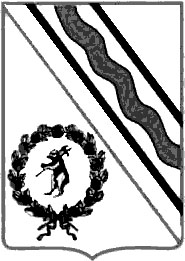 Муниципальный СоветТутаевского муниципального районаРЕШЕНИЕот _________________ № ____ -гг. ТутаевО принятии в первом чтении проекта решенияМуниципального Совета Тутаевскогомуниципального района «О бюджете Тутаевского муниципального района на 2024 годи на плановый период 2025-2026 годов»В соответствии с Бюджетным кодексом Российской Федерации, Уставом Тутаевского муниципального района, Положением о бюджетном устройстве и бюджетном процессе в Тутаевском муниципальном районе, утвержденным решением Муниципального Совета Тутаевского муниципального района от 28.09.2012 №116-г, рассмотрев проект решения Муниципального Совета Тутаевского Муниципального района «О бюджете Тутаевского муниципального района на 2024 год и на плановый период 2025-2026 годов» Муниципальный Совет Тутаевского муниципального района РЕШИЛ:1. Принять в первом чтении проект решения Муниципального Совета Тутаевского Муниципального района «О бюджете Тутаевского муниципального района на 2024 год и на плановый период 2025-2026 годов».2. Утвердить основные характеристики бюджета Тутаевского муниципального района на 2024 год:общий объем доходов бюджета района в сумме 837 923 893 рубля,
          общий объем расходов бюджета района в сумме 837 923 893 рубля.3. Утвердить основные характеристики бюджета Тутаевского муниципального района на плановый период 2025-2026 годов:на 2025 год:общий объем доходов бюджета района в сумме 614 539 560 рублей,общий объем расходов бюджета района в сумме 614 539 560 рублей;на 2026 год:общий объем доходов бюджета района в сумме 438 301 660 рублей,общий объем расходов бюджета района в сумме 438 301 660 рублей.4. Установить, что поправки к показателям бюджета Тутаевского муниципального района на 2024 год и на плановый период 2025-2026 годов, являющиеся предметом рассмотрения проекта решения Муниципального Совета Тутаевского Муниципального района «О бюджете Тутаевского муниципального района на 2024 год и на плановый период 2025-2026 годов» во втором чтении, предоставляются в постоянную комиссию Муниципального Совета по бюджету, финансам и налоговой политике (Романюк А.И.) в срок до 2 декабря 2023 года.5. Поручить департаменту финансов администрации Тутаевского муниципального района в срок до 9 декабря 2023 года обобщить поступившие в соответствии с пунктом 4 настоящего решения поправки к проекту решения Муниципального Совета Тутаевского Муниципального района «О бюджете Тутаевского муниципального района на 2024 год и на плановый период 2025-2026 годов» и предоставить заключение по ним в постоянную комиссию Муниципального Совета по бюджету, финансам и налоговой политике для подготовки к принятию во втором чтении указанного проекта решения.6. Опубликовать настоящее решение в Тутаевской массовой муниципальной газете «Берега».7. Контроль за исполнением настоящего решения возложить на постоянную комиссию Муниципального Совета по бюджету, финансам и налоговой политике.8. Настоящее решение вступает в силу со дня его принятия.Председатель Муниципального СоветаТутаевского муниципального района 				М.А.Ванюшкин Глава Тутаевскогомуниципального района                                                 		О.В.НизоваЭлектронная копия сдана                                      ____________  «____» _________2022 года03-006-мсСпециальные отметки (НПА/ПА) _______________Рассылка:Муниципальный Совет Тутаевского муниципального районаДепартамент финансов администрации ТМРТутаевская  массовая  муниципальная газета "Берега"Муниципальное учреждение Контрольно-счетная палата ТМРДолжность, Ф.И.О.,исполнителя и согласующих лицДата и время получения документаДата и время согласования (отказа в согласовании)Личная подпись, расшифровка (с пометкой «Согласовано», «Отказ в согласовании»)ЗамечанияИсполнители:заместитель дирек-тора департамента финансов АТМРСоколова Н.В.2-14-32 Согласовано:директор департамента финансов АТМР       Елаева М.В.начальник юриди-ческого отдела АПУ АТМРКоннов В.В.Управляющий делами АТМР Балясникова С.В.